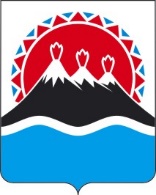 П О С Т А Н О В Л Е Н И ЕГУБЕРНАТОРА КАМЧАТСКОГО КРАЯ                  г. Петропавловск-Камчатский        ПОСТАНОВЛЯЮ:1. Внести в приложение к постановлению Губернатора Камчатского края от 27.10.2020 № 189 «О предельной штатной   численности и предельном фонде должностных окладов в исполнительных органах государственной власти Камчатского края» в раздел «министерства» следующие изменения:1) строку «Министерство по делам местного самоуправления и развитию Корякского округа Камчатского края» изложить в следующей редакции:«                                                                                                                  »;2) строку «Министерство сельского хозяйства, пищевой и перерабатывающей промышленности Камчатского края» изложить в следующей редакции:«                                                                                                                  »;   2. Министерству по делам местного самоуправления и развитию Корякского округа Камчатского края, Министерству сельского хозяйства, пищевой и перерабатывающей промышленности Камчатского края со дня издания настоящего постановления внести соответствующие изменения в штатные расписания исполнительных органов государственной власти Камчатского края.3.  Настоящее постановление вступает в силу после дня его официального опубликования, действие постановления распространяется на правоотношения, возникшие с 05 марта 2021 года.Пояснительная запискак проекту постановления Губернатора Камчатского края «О внесении изменений в приложение к постановлению Губернатора Камчатского края от 27.10.2020 № 189 «О предельной штатной численности и предельном фонде должностных окладов в исполнительных органах государственной власти Камчатского края»Настоящий проект разработан в  связи с передачей полномочий в сфере оленеводства  Министерству сельского хозяйства, пищевой и перерабатывающей  промышленности Камчатского края в соответствии с постановлением Правительства Камчатского края от  01.02.2021 № 30-П «О внесении изменений в отдельные постановления Правительства Камчатского края», а также  в соответствии с  решением рабочей группы по совершенствованию структуры Правительства Камчатского края и иных исполнительных органов государственной власти Камчатского края (протокол от  20.02.2021 № 2). Предлагаемые изменения не повлекут увеличение предельной численности государственных гражданских служащих и предельного фонда оплаты труда.В соответствии с Порядком проведения оценки регулирующего воздействия проектов нормативных правовых актов Камчатского края и экспертизы нормативных правовых актов Камчатского края, утвержденным постановлением Правительства Камчатского края от 06.06.2013 № 233-П, проект постановления оценке регулирующего воздействия не подлежит.Проект постановления 04 марта 2021 года размещен на Едином портале проведения независимой антикоррупционной экспертизы и общественного обсуждения проектов нормативных правовых актов Камчатского края (http://npaproject.kamgov.ru) с датой окончания приема заключений по результатам независимой антикоррупционной экспертизы в срок до 14 марта 2021 года.[Дата регистрации]№[Номер документа]О внесении изменений в приложение к постановлению Губернатора Камчат-ского края от 27.10.2020 № 189 «О предельной штатной численности и предельном фонде должностных окладов в исполнительных органах государственной власти Камчатского края»Министерство   по делам местного самоуправления и развитию Корякского округа Камчатского края23 (7)178 086Министерство сельского хозяйства, пищевой и перерабатывающей промышленности Камчатского края27 (7)208 604Губернатор Камчатского края[горизонтальный штамп подписи 1]В.В. Солодов